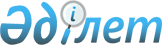 Шектеу іс-шараларын тоқтату туралыҚостанай облысы Әулиекөл ауданы Сұлукөл ауылдық округі әкімінің 2021 жылғы 23 маусымдағы № 2 шешімі. Қазақстан Республикасының Әділет министрлігінде 2021 жылғы 28 маусымда № 23205 болып тіркелді
      "Қазақстан Республикасындағы жергілікті мемлекеттік басқару және өзін-өзі басқару туралы" Қазақстан Республикасы Заңының 35-бабына, "Ветеринария туралы" Қазақстан Республикасы Заңының 10-1-бабы 8) тармақшасына сәйкес және Әулиекөл ауданының бас мемлекеттік ветеринариялық-санитариялық инспекторының 2021 жылғы 31 мамырдағы № 01-23/286 ұсынысы негізінде Сұлукөл ауылдық округінің әкімі ШЕШТІ:
      1. Қостанай облысы Әулиекөл ауданы Сұлукөл ауылдық округінің Федосеевка ауылы аумағындағы "Племзавод Сулуколь" жауапкершілігі шектеулі серіктестігінде шектеу іс-шаралары тоқтатылсын.
      2. Сұлукөл ауылы әкімінің "Қостанай облысы Әулиекөл ауданы Федосеевка ауылы аумағында шектеу іс-шараларын белгілеу туралы" 2020 жылғы 03 желтоқсандағы № 9 шешімінің (Нормативтік құқықтық актілерді мемлекеттік тіркеу тізілімінде № 9613 болып тіркелген) күші жойылды деп танылсын.
      3. "Сұлукөл ауылдық округі әкімінің аппараты" мемлекеттік мекемесі Қазақстан Республикасының заңнамасында белгіленген тәртіпте:
      1) осы шешімнің әділет органында мемлекеттік тіркелуін;
      2) осы шешімді ресми жарияланғанынан кейін Әулиекөл ауданы әкімдігінің интернет-ресурсында орналастырылуын қамтамасыз етсін.
      4. Осы шешімнің орындалуын бақылауды өзіме қалдырамын.
      5. Осы шешім алғашқы ресми жарияланған күнінен кейін күнтізбелік он күн өткен соң қолданысқа енгізіледі.
					© 2012. Қазақстан Республикасы Әділет министрлігінің «Қазақстан Республикасының Заңнама және құқықтық ақпарат институты» ШЖҚ РМК
				
      Сұлукөл ауылдық округінің әкімі 

К. Шарипов
